                                                      Evet									Hayır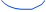 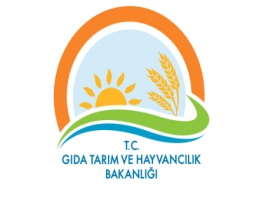 AYDIN İL GIDA, TARIM VE HAYVANCILIK MÜDÜRLÜĞÜDoküman No :GTHB.09.İLM.İKS.ŞMA.02/08 GGGGgthb.GTHB.09.İLM.İKS.ŞMA.00/01AYDIN İL GIDA, TARIM VE HAYVANCILIK MÜDÜRLÜĞÜTarihi               :  AYDIN İL GIDA, TARIM VE HAYVANCILIK MÜDÜRLÜĞÜRevizyon No  :    03AYDIN İL GIDA, TARIM VE HAYVANCILIK MÜDÜRLÜĞÜRevizyon Tarihi : 01.04.2015BİRİM   :ARAZİ EDİNDİRME ŞUBE MÜDÜRLÜĞÜARAZİ EDİNDİRME ŞUBE MÜDÜRLÜĞÜŞEMA ADI :TARIM ARAZİLERİNDE İFRAZ VE TEVHİD TALEBİ   İŞ AKIŞ ŞEMASITARIM ARAZİLERİNDE İFRAZ VE TEVHİD TALEBİ   İŞ AKIŞ ŞEMASI